Abrahamlied: 
Wijze…het kleine cafe aan de haven.

Wij vieren een feestje want het is ,dat weet je.
Het is nu vandaag echt een feit.
Vandaag word je vijftig wij vieren een beetje.
Je wilde haren zijn kwijt.
Een rimpeltje meer ach dat doet echt niet zeer.
En je word ook al hier en daar grijs.
Maar jij bent nu omdat je ouder geworden.
Jij bent nu wel heel erg wijs.

Refrein. 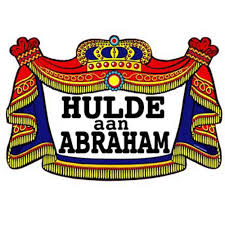 Jij bent nu vijftig wij gaan voor jou zingen.
Wij zingen samen voor jou Abraham.
Jij bent nu vijftig wij gaan voor jou zingen.
En de mosterd ja de mosterd pak hem (a)an.

Het klinkt heel bewogen de jaren die vlogen.
Ze vlogen wel heel snel voorbij.
En voor je het weet sta je met een pot mosterd.
En zingen wij hier zij aan zij.
Nu ga je door 't leven het is je gegeven.
Als Abraham als vijftig plus.
Al ben je wat ouder geniet van het leven.
En wij zingen daarom aldus.Refrein…..zie boven.

Het zal je verbazen wij heffen de glazen.
En proosten op jou Abraham.
Wij wensen jou nu nog heel veel mooie jaren.
En zeggen geniet er maar van.
Op 't eind van dit liedje dit mooi melodietje.
Wensen wij jou nog veel geluk.
De wijsheid die komt toch altijd met de jaren.
En dat kan nu echt niet meet stuk.Refrein ……zie boven.